ALLEGATO 2PROPOSTA PER LA SOTTOSCRIZIONE DI UNA CONVENZIONE NON ONEROSA A FAVORE DEI DIPENDENTI E DEL PERSONALE IN SERVIZIO PRESSO IL MINISTERO DELLE IMPRESE E DEL MADE IN ITALYDATI DEL PROPONENTE(titolo, nome e cognome, ovvero ragione sociale)Codice fiscale o partita IVA: ___________________________________________________Dati del legale rappresentante:____________________________________________________________(nome e cognome)Codice fiscale: _____________________________________________________________Sede legale: Via/Piazza __________________________________________, n. ________Città _________________, Prov. _____, CAP ________, Telefono ___________________sito web _________________________________________________________________E-mail ___________________________________________________________________PEC ____________________________________________________________________ATTIVITÀ SVOLTA DAL PROPONENTEDescrizione dell’attività svolta dal proponente: _________________________________________________________________________________________________________________________________________________________________________________________________________________________________________________________________________________________________________________________________________________________________________________________________________________________________________________________________________________________________________________________________________________________________________________________________________________________________________________________________________________CONDIZIONI OFFERTE AI DIPENDENTI E AL PERSONALE IN SERVIZIO PRESSO IL MINISTERO DELLE IMPRESE E DEL MADE IN ITALYIndicare succintamente le condizioni generali di maggior favore riservate al personale del Ministero: _________________________________________________________________________________________________________________________________________________________________________________________________________________________________________________________________________________________________________________________________________________________________________________________________________________________________________________________________________________________________________________________________________________________________________________________________________________________________________________________________________________TABELLA DI COMPARAZIONE(Nella tabella sottostante, il proponente deve indicare le prestazioni che intende offrire, indicando il prezzo comunemente applicato e quello riservato di dipendenti del Ministero espresso anche in % di sconto)Data __________________________				Firma del Proponente								______________________________In quale categoria rientra l’attività che svolge?In quale categoria rientra l’attività che svolge?In quale categoria rientra l’attività che svolge?In quale categoria rientra l’attività che svolge?CulturaSportServizi di ristoroServizi medico sanitari e assistenzialiServizi formativi ed educativiServizi assicurativi Servizi bancari e finanziari Servizi di autorimessa e parcheggio Servizi grande distribuzione Servizi ricreativi e di svago servizi di cura alla persona    Altri servizi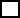 Prestazione offertaPrezzo al pubblicoPrezzo ai dipendenti MIMITPercentuale di sconto applicata